        Sept’ –Oct’ 2020                                          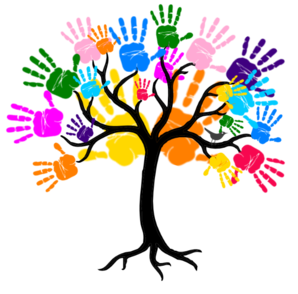         St.Augustine’s Nursery Class 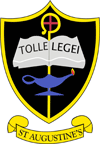 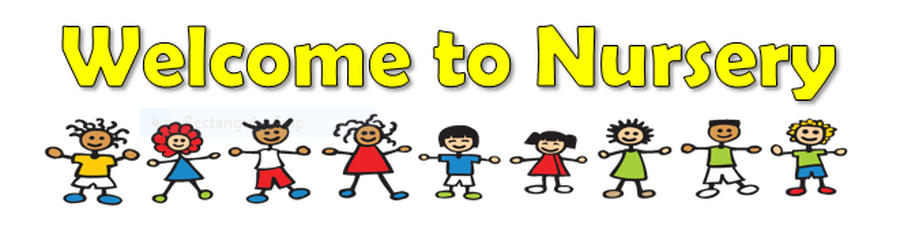 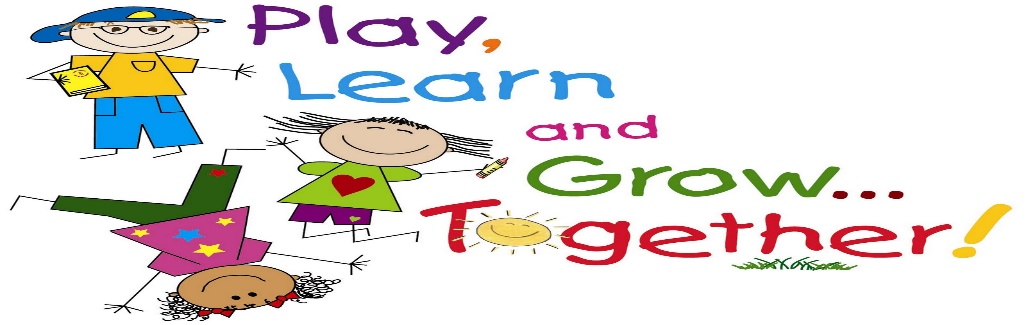 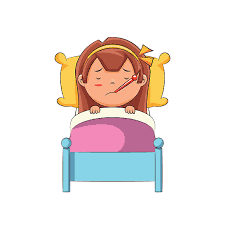 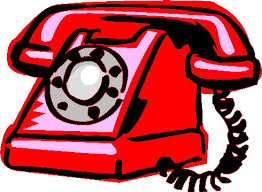 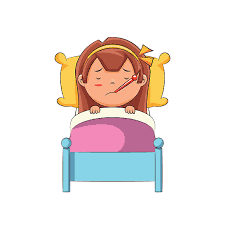 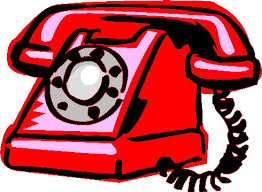 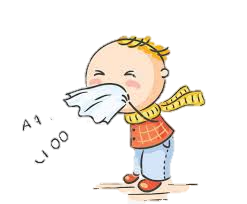 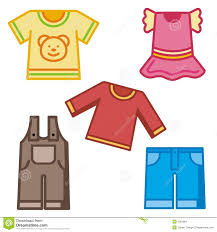 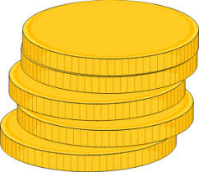 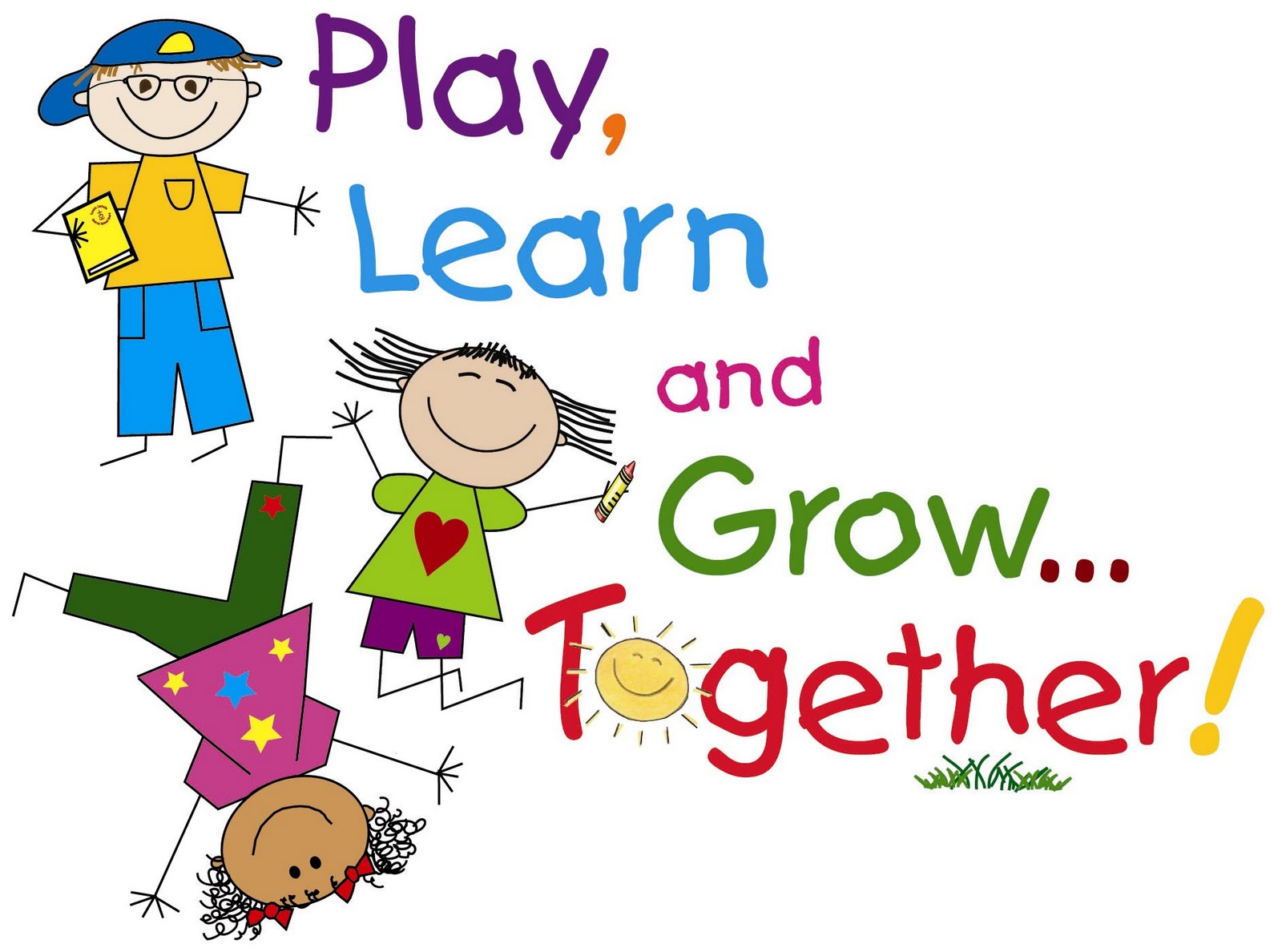 